Ficha de InscriçãoDomingo Tegumentar 29 de outubro de 2017Nome:__________________________________ CRMV-___:_______Endereço:________________________________________________e-mail_______________________________ Fone (    )___________* Adimplentes 2017** SPMV, SBCV, AMVECOM, ABROVET, ABEV, AMJURCaso o pagamento seja feito com cartão de crédito de titular que não seja o inscrito, solicitamos que sejamos avisados (sbdvsptesouraria@gmail.com) quando do envio da ficha de inscriçãoEvento pontuável visando a obtenção e perpetuação do título de especialista em dermatologia veterinária (SBDV/CFMV) dos associados à SBDV (Resolução CFMV 1036-2013)  Pagamento somente deverá ser realizado pelo site www.sbdv.com.br através do Pagseguro (cartões de crédito, débito ou boleto)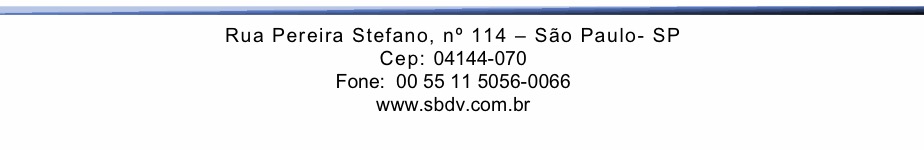 (   ) Sócios SBDV*Gratuito(   ) Sócios co-imãs**R$ 100,00(   ) Não sóciosR$ 360,00